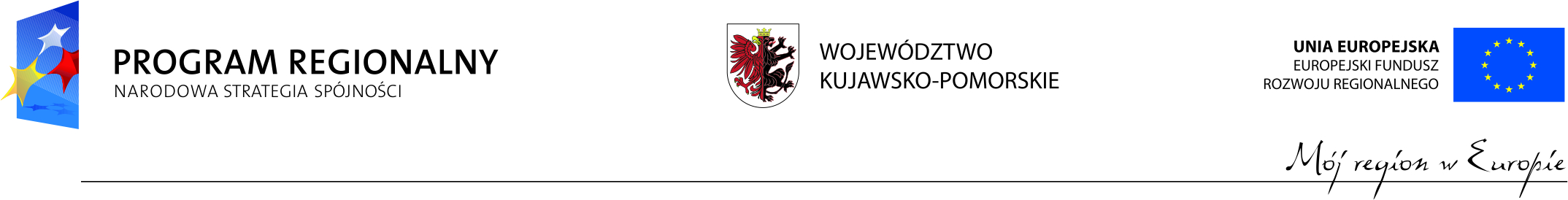 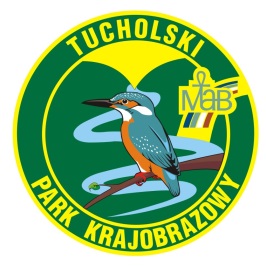 Tucholski Park Krajobrazowyul. Podgórna 1, 89-500 TucholaTuchola, dnia 21 listopada 2013 r.ZAPYTANIE OFERTOWEW związku z realizacją projektu pn.: „Modernizacja ośrodka przyrodniczo – edukacyjnego w siedzibie Tucholskiego Parku Krajobrazowego”, proszę o przedstawienie swojej oferty cenowej, obejmującej dostawę 1 szt. automatycznej stacji meteorologiczno - klimatycznej:Dodatkowe wymagania i informacje:Oferta winna zostać złożona na formularzu ofertowym stanowiącym załącznik nr 1 do niniejszego zapytania.Oferta winna obejmować koszty dostawy i instalacji urządzenia w miejscu wskazanym przez Zamawiającego.Oferta musi uwzględniać wstępne skonfigurowanie wszystkich urządzeń nadawczych i odbiorczych zlokalizowanych w miejscu instalacji stacji oraz w siedzibie Zamawiającego.Planowany termin realizacji zamówienia: listopad - grudzień 2013 r.Ofertę proszę przesłać w nieprzekraczalnym terminie do 28.11.2013 r. (po tym terminie oferty nie będą rozpatrywane). Dopuszcza się złożenie oferty: osobiście, pocztą tradycyjną (liczy się data wpływu oferty) lub pocztą elektroniczną na adres: tuchpark@tuchola.pl.……………………………………………
W imieniu Zamawiającego Załącznik nr 1 do zapytania ofertowego z dnia 21.11.2013 r.FORMULARZ OFERTOWYDane dotyczące Wykonawcy:W odpowiedzi na zapytanie ofertowe z dnia 21 listopada 2013 r., dotyczące realizacji projektu pn.: „Modernizacja ośrodka przyrodniczo – edukacyjnego w siedzibie Tucholskiego Parku Krajobrazowego”, niniejszym oferuję dostawę 1 szt. automatycznej stacji meteorologiczno - klimatycznej w następującym wariancie cenowym:Podsumowanie:Wartość  oferty brutto: …………………………. PLN(słownie: ………………………………………………………………………. …/100)Wartość oferty netto: …………………………. PLN(słownie: ………………………………………………………………………. …/100)Termin wykonania:Elementy nr 1 - 4 dostarczę do siedziby zamawiającego w terminie do dnia: …………2013 r. Oświadczenia Wykonawcy:Oświadczam, że uzyskałem informacje niezbędne do przygotowania oferty.Oświadczam, że podana powyżej cena zawiera wszystkie koszty wykonania zamówienia, zgodnie z charakterystyką w zapytaniu ofertowym.Oświadczam, że uważam się za związanego ofertą przez 60 dni, licząc od dnia jej złożenia.Oświadczam, że w przypadku wyboru mojej oferty zobowiązuje się do zawarcia umowy w miejscu i terminie wyznaczonym przez Zamawiającego.Osoba uprawniona do kontaktu:Uprawniony do kontaktów z Zamawiającym jest p. ………………………………….., pełniący funkcję ……………………………… i osiągalny pod nr Tel.: ………….………………..…………….., dn. …………...2013 r.     ……………………………………………….                     Miejscowość i data                                                            Podpis osoby upoważnionej do składania ofertyL.p.WyszczególnienieOpis / Charakterystyka1Funkcje:Czas i dataCiśnienie min/maxZegar sterowany sygnałem DCFWykres zmian ciśnieniaPrognoza pogodyPrędkość wiatruTemperatura wewnętrznaKierunek wiatruTemperatura wewnętrzna min/maxOpady deszczuTemperatura zewnętrznaWyświetlacz dotykowyTemperatura zewnętrzna min/maxZapis danych w pamięciWilgotność wewnętrznaWielkość pamięci (rekordy danych) 4080Wilgotność wewnętrzna min/maxPodłączenie do PCWilgotność zewnętrznaRodzaj złącza do PC USBWilgotność zewnętrzna min/maxAnaliza danych na PCTemperatura odczuwalnaPasmo radiowe 868 MHzPunkt rosyZasięg w terenie otwartym (m) 150Ciśnienie atmosferyczneLiczba obsługiwanych czujników 3Trend zmian ciśnienia (pogody)Minimalna temperatura (°C)-40	2Czujniki zewnętrzneZasięg przekaźnika: do 150m (w idealnych warunkach)Częstotliwość przesyłu danych: 868MHzZakres pomiaru temperatur: -40°C ~ 65°C z dokładnością do 0.1°CZakres pomiaru ciśnienia: 10% ~ 99% RHCzujnik opadów: 0 ~ 9999mm z dokładnością 0,1mm (przy objętości < 1000mm) lub 1mm (przy objętości > 1000mm)Prędkość wiatru: 0 ~160km/hCzęstotliwość pomiaru: co 48 sekundZasilanie: 2 x baterie alkaliczne 1.5V AA (LR6, brak w zestawie)Wymiary: 455 x 415 x 425mm.3Czujnik wewnętrznyCzęstotliwość pomiaru: co 48 sekundZakres pomiaru temperatur: 0°C ~ 60°C z dokładnością do 0,1°CZakres pomiaru ciśnienia: 10% ~ 99% wilgotnościDokładność pomiaru wilgotności: 1%Zakres pomiaru ciśnienia: 919hPa ~ 1080hPaDokładność pomiaru ciśnienia: 0,1hPa/1,5hPaCzas trwania alarmu: 120 sekundZasilanie: 3 x baterie alkaliczne 1.5V AA (LR6,)Wymiary: 233 x 145 x 33mmWaga łączna: 1,300g4Moduł internetowy (mini serwer)Przesyłanie danych do największych portali pogodowych na świecie wraz z archiwizacją danych Możliwość podłączenia do internetu poprzez sieć przewodową lub bezprzewodowąNiskie zużycie energiiBrak elementów ruchomych w modułach chłodzenia (brak hałasu). Możliwość wizualizacji danych i ich udostępnianie.Możliwość wyświetlania aktualnych odczytów z stacji meteo przez komputer, tablet smartfon. Dane przekazywane i archiwizowane w serwisie internetowym przez cały czas funkcjonowania stacji.Nazwa:Siedziba:Adres poczty elektronicznej:Nr telefonu:Nr NIPLpWyszczególnienie Rodzaj / typ / modelWartość nettoStawka VATStawka VATCena brutto1RAZEMRAZEMXXX